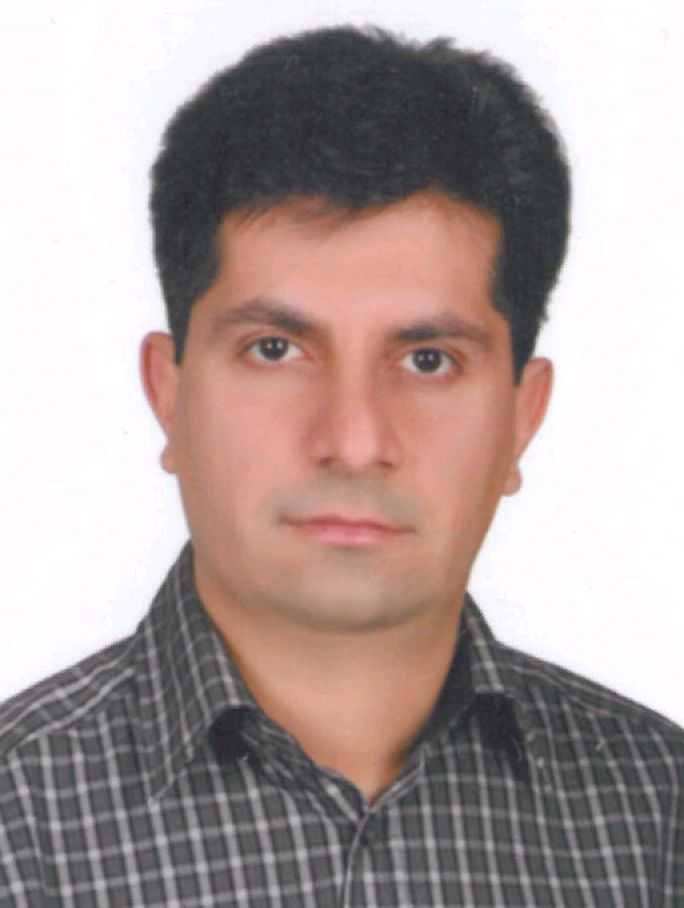 استادیار دانشکده مهندسی برق و کامپیوتر- دانشگاه تهرانوحید شاه منصوریمخابراتتلفن دفتر:  +98 (21)82089767پست الکترونیکی: vmansouri@ut.ac.irتحصیلاتPh.D ,null-yesr-char,مهندسی برق و کامپیوتر,دانشگاه بریتیش کلمبیا
M.S,1384,مهندسی برق، گرایش مخابرات سیستم,دانشگاه صنعتی شریف
کارشناسی,1382,مهندسی برق و کامپیوتر,دانشگاه تهران
زمینههای تخصصیو حرفهایسوابق کاري و فعالیت های اجراییکارشناس خبره پارک علمی و فناوری دانشگاه تهران-(1398-1399)
استاد مشاور انجمن علمی دانشکده مهندسی برق-(از 1397)
فعالیت های علمیمقالات- Toward a Virtual Edge Service Provider: Actor-Critic Learning to Incentivize the Computation Nodes. Cheraghinia Mohammad, Rastegar Seyed Hamed, Shah-mansouri Vahid, Kebriaei Hamed, Zhu Kun, Niyato Dusit (2024)., IEEE Transactions on Network Science and Engineering, 11(1), 24-38.

- Enhanced Modulation for Multiuser Molecular Communication in Internet of Nano Things. Aghababaiyan Keyvan, Kebriaei Hamed, Shah-mansouri Vahid, Maham Behrouz, Niyato Dusit (2022)., IEEE Internet of Things Journal, 9(20), 19787-19802.

- Energy efficiency through joint routing and function placement in different modes of SDN/NFV networks. Moosavi Reza, Parsaeefard Saeedeh, Maddah-Ali Mohammad Ali, Shah-mansouri Vahid, Hossein Khalaj Babak, Bennis Mehdi (2021)., Computer Networks, 200(1), 108492.

- Centralized Dynamic-Time Division Duplex Utilizing Interference Alignment. Ghermezcheshmeh Mojtaba, Mohammadkhani Razlighi Mohsen, Shah-mansouri Vahid, Zelatanov Nikola (2021)., IEEE TRANSACTIONS ON WIRELESS COMMUNICATIONS, 20(10), 6852-6866.

- تخصیص منابع پردازشی لبه در شبکه‌های اینترنت اشیاء. سرور امینی علی, شاه منصوری وحید (1400)., مجله علوم رایانشی, 1(21), 3-12.

- Generative Adversarial Networks (GANs) in networking: A comprehensive survey &amp; evaluation. Navidan Hojjat, Fard Moshiri Parisa, Nabati Mohammad, Shahbazian Reza, Ghorshi Seyed Ali, Shah-mansouri Vahid, Windridge David (2021)., Computer Networks, 194(1), 108149.

- Minimum delay function placement and resource allocation for Open RAN (O-RAN) 5G networks. Kazemifard Nasim, Shah-mansouri Vahid (2021)., Computer Networks, 188(188), 107809.

- Rule Caching in SDN-Enabled Base Stations Supporting Massive IoT Devices With Bursty Traffic. Rastegar Seyed Hamed, Abbasfar Aliazam, Shah-mansouri Vahid (2020)., IEEE Internet of Things Journal, 7(9), 8917-8931.

- Capacity and Error Probability Analysis of Neuro-Spike Communication Exploiting Temporal Modulation. Aghababaiyan Keyvan, Shah-mansouri Vahid, Maham Behrouz (2020)., IEEE TRANSACTIONS ON COMMUNICATIONS, 68(4), 2078-2089.

- Reliability Aware Service Placement Using a Viterbi-based Algorithm. Karimzadeh Farshbafan Mohammad, Shah-mansouri Vahid, Niyato Dusit (2020)., IEEE Transactions on Network and Service Management, 17(1).

- A Dynamic Reliability-Aware Service Placement for Network Function Virtualization (NFV). Karimzadeh Farshbafan Mohammad, Shah-mansouri Vahid, Niyato Dusit (2020)., IEEE JOURNAL ON SELECTED AREAS IN COMMUNICATIONS, 38(2), 318-333.

- High-Precision OMP-Based Direction of Arrival Estimation Scheme for Hybrid Non-Uniform Array. Aghababaiyan Keyvan, Shah-mansouri Vahid, Maham Behrouz (2019)., IEEE Wireless Communications Letters, 24(2).

- Game-Theoretic Spectrum Trading in RF Relay-Assisted Free-Space Optical Communications. Huang Shenjie, Shah-mansouri Vahid, Safari Majid (2019)., IEEE TRANSACTIONS ON WIRELESS COMMUNICATIONS, 18(10), 4803-4815.

- Stable multi-player evolutionary game for two-choice resource allocation problems. Naghavi Parnia, Kebriaei Hamed, Shah-mansouri Vahid (2019)., IET Control Theory and Applications, 13(8), 1211-1218.

- Joint Optimization of Input Spike Rate and Receiver Decision Threshold to Maximize Achievable Bit Rate of Neuro-Spike Communication Channel. Aghababaiyan Keyvan, Shah-mansouri Vahid, Maham Behrouz (2019)., IEEE TRANSACTIONS ON NANOBIOSCIENCE, 1(1), 1-1.

- Analysis of Distributed ADMM Algorithm for Consensus Optimization in Presence of Node Error. Majzoobi Layla, Lahouti Farshad, Shah-mansouri Vahid (2019)., IEEE TRANSACTIONS ON SIGNAL PROCESSING, 67(7), 1774-1784.

- Analysis and performance evaluation of scalable video coding over heterogeneous cellular networks. Ghermezcheshmeh Mojtaba, Shah-mansouri Vahid, Ghanbari Mohammad (2019)., Computer Networks, 148(-), 151-163.

- 3D-OMP and 3D-FOMP algorithms for DOA estimation. Aghababaiyan Keyvan, Ghaderi Zefreh Reza, Shah-mansouri Vahid (2018)., Physical Communication, 31(31), 87-95.

- Enhancing data rate of molecular communication system using Brownian motion. Aghababaiyan Keyvan, Ghaderi Zefreh Reza, Shah-mansouri Vahid (2018)., IET Nanobiotechnology, 1(1), 1.

- Opportunistic Content Dissemination in Mobile Social Networks via Adjustment of User Selfishness. Moradi Ashkan, Shah-mansouri Vahid (2018)., IET Networks, 8(2), 126-137.

- Congestion control with adaptive access class barring for LTE M2M overload using Kalman filters. E Tavana Morteza, Rahmati Ali, Shah-mansouri Vahid (2018)., Computer Networks, 141(1), 222-233.

- Device-to-device communications using EMTR technique. Rajabi Siavash, Ghorashi S Ali, Shah-mansouri Vahid, Karami Hamidreza (2018)., IET Signal Processing, 12(3), 320-326.

- Impact of connecting to the nth nearest node in dedicated device-to-device communications. Rajabi Siavash, Ghorashi S Ali, Shah-mansouri Vahid (2018)., ELECTRONICS LETTERS, 54(8), 535-537.

- Axonal Channel Capacity in Neuro-Spike Communication. Aghababaiyan Keyvan, Shah-mansouri Vahid, Maham Behrouz (2018)., IEEE TRANSACTIONS ON NANOBIOSCIENCE, 17(1), 78-87.

- A New Approach for Helper Selection and Performance Analysis in Poisson CoopMAC Networks. Nikbakht Homa, Rabiei Amir Masoud, Shah-mansouri Vahid (2017)., IEEE TRANSACTIONS ON WIRELESS COMMUNICATIONS, 16(12), 8105-8117.

- Exact throughput analysis of random cooperative medium access control networks in the presence of shadowing. Nikbakht Homa, Rabiei Amir Masoud, Shah-mansouri Vahid (2017)., IET Communications, 11(15), 2261-2268.

- Latency-Aware Sum-Rate Maximization for 5G Software-Defined Radio Access Networks. Rastegar Seyed Hamed, Abbasfar Aliazam, Shah-mansouri Vahid (2017)., COMPUTER JOURNAL, 1(1), 1-16.

- Cooperative Sensing With Joint Energy and Correlation Detection in Cognitive Radio Networks. E Tavana Morteza, Rahmati Ali, Shah-mansouri Vahid, Maham Behrouz (2017)., IEEE COMMUNICATIONS LETTERS, 21(1), 132-135.

- Game-Theoretic Approaches for Energy Cooperation in Energy Harvesting Small Cell Networks. Reyhanian Navid, Maham Behrouz, Shah-mansouri Vahid, Tusher Wayes, Yuen Chau (2017)., IEEE TRANSACTIONS ON VEHICULAR TECHNOLOGY, 1(1), 1-1.

- On Fair Rule Caching in Software Defined Radio Access Networks. Rastegar Seyed Hamed, Abbasfar Aliazam, Shah-mansouri Vahid (2017)., IEEE Wireless Communications Letters, 1(18), 1-1.

- Price-based resource allocation for self-backhauled small cell networks. Rahmati Ali, Shah-mansouri Vahid, Safari Majid (2017)., COMPUTER COMMUNICATIONS, 97(1), 72-80.

- Retransmission scheme for intra-session linear network coding in wireless networks. Shah-mansouri Vahid, Srinivasan Seshadhri (2017)., International Journal of Advanced Intelligence Paradigms, 9(4), 326.

- A multi-state Q-learning based CSMA MAC protocol for wireless networks. Bayat Yeganeh Hosein, Shah-mansouri Vahid, Kebriaei Hamed (2016)., WIRELESS NETWORKS, 23(9), 1-14.

- Dynamic adjustment of queue levels in TCP Vegas-based networks. Abolfazli Elham, Shah-mansouri Vahid (2016)., ELECTRONICS LETTERS, 52(5), 361-363.

- D-ACB: Adaptive Congestion Control Algorithm for Bursty M2M Traffic in LTE Networks. Duan Suyang, Shah-mansouri Vahid, Wang Zehua, Wong Vincent (2016)., IEEE TRANSACTIONS ON VEHICULAR TECHNOLOGY, pp(99), 1-1.

- Learning RAT Selection Game in 5G Heterogeneous Networks. Naghavi Parnia, Rastegar Hamed, Shah-mansouri Vahid, Kebriaei Hamed (2015)., IEEE WIRELESS COMMUNICATIONS, PP(99), 1-1.

کنفرانس ها- A Stackelberg Based Leadership Algorithm for RAT Selection in Heterogeneous Networks. Nili Ahmadabadi Samin, Soleimani Behrad, Shah-mansouri Vahid (2021)., 2021 IEEE 12th Annual Information Technology, Electronics and Mobile Communication Conference (IEMCON), 27-30 October.

- Direction Shift Keying Modulation for Molecular Communication. Aghababaiyan Keyvan, Shah-mansouri Vahid, Maham Behrouz (2020)., ICC 2020 - 2020 IEEE International Conference on Communications (ICC), 7-11 June, Dublin, Ireland.

- Deep Reinforcement Learning for Dynamic Reliability Aware NFV-Based Service Provisioning. Rahmani Khezri Seyed Hamed, Azadi Moghadam Puria, Karimzadeh Farshbafan Mohammad, Shah-mansouri Vahid, Kebriaei Hamed, Niyato Dusit (2019)., GLOBECOM 2019 - 2019 IEEE Global Communications Conference, 9-13 December, Honolulu, United States Of America.

- Asynchronous Neuro-Spike Array - Based Communication. Aghababaiyan Keyvan, Shah-mansouri Vahid, Maham Behrouz (2018)., IEEE International Black Sea Conference on Communications and Networking (BlackSeaCom), 4-7 July, Batumi, Georgia.

- Capacity bounds of neuro-spike communication by exploiting temporal modulations. Aghababaiyan Keyvan, Shah-mansouri Vahid, Maham Behrouz (2018)., IEEE Wireless Communications and Networking Conference (WCNC), 15-18 April, Barcelona, Spain.

- RAT selection based on association probability in 5G heterogeneous networks. Soleimanitapehsari Behrad, Zamani Amirreza, Rastegar Seyed Hamed, Shah-mansouri Vahid (2017)., IEEE Symposium on Communications and Vehicular Technology (SCVT), 14 November, Vancouver, Canada.

- Fair beamwidth selection and resource allocation for indoor millimeter-wave networks. Eshraghi Nima, Shah-mansouri Vahid, Maham Behrouz (2017)., IEEE International Conference on Communications (ICC), 21-25 May, paris, France.

- Price-Based Resource Allocation in Spectrum-Sharing OFDMA Femtocell Networks. Rahmati Ali, Shah-mansouri Vahid, Niyato Dusit (2016)., IEEE Global Communications Conference (Globecom), 4-8 December, Washington, United States.

- Transmission of scalable video coding over heterogeneous cellular networks. Ghermezcheshmeh Mojtaba, Shah-mansouri Vahid, Ghanbari Mohammad (2016)., IEEE International Symposium on Personal, Indoor and Mobile Radio Communications (PIMRC), 4-7 September, Valencia, Spain.

- QoE-aware power allocation for device-to-device video transmissions. Eshraghi Nima, Shah-mansouri Vahid, Maham Behrouz (2016)., IEEE International Symposium on Personal, Indoor and Mobile Radio Communications (PIMRC), 4-7 September, Valencia, Spain.

- Outage probability analysis of the millimeter-wave relaying systems. Eshraghi Nima, Maham Behrouz, Shah-mansouri Vahid (2016)., IEEE International Symposium on Personal, Indoor and Mobile Radio Communications (PIMRC), 4-7 September, Valencia, Spain.

- Power allocation for statistically delay constrained video streaming in femtocell networks based on Nash Bargaining game. Hosseiny Seyed Hamed, Baniasadi Mohammadamin, Shah-mansouri Vahid, Ghanbari Mohammad (2016)., IEEE International Symposium on Personal, Indoor and Mobile Radio Communications (PIMRC), 4-7 September, Valencia, Spain.

- Double-auction-based energy trading for small cell networks with energy harvesting. Reyhanian Navid, Maham Behrouz, Shah-mansouri Vahid,  Chau Yuen (2016)., IEEE International Conference on Communications (ICC), 28-30 May, Kuala Lumpur, Malaysia.

- Millimeter-wave device-to-device multi-hop routing for multimedia applications. Eshraghi Nima, Maham Behrouz, Shah-mansouri Vahid (2016)., IEEE International Conference on Communications (ICC), 28-30 May, Kuala Lumpur, Malaysia.

- Bounds on the coverage probability of heterogeneous cellular networks. Banagar Morteza, Maham Behrouz, Shah-mansouri Vahid (2016)., IEEE International Conference on Communications (ICC), 28-30 May, Kuala Lumpur, Malaysia.

- Mobility increases throughput of wireless device-to-device networks with coded caching. Shabani Ahmad, Shariatpanahi Seyed Pooya, Shah-mansouri Vahid, Khonsari Ahmad (2016)., IEEE International Conference on Communications (ICC), 22-27 May, Kuala Lumpur, Malaysia.

- An adaptive rate-based congestion control with weighted fairness for large round trip time wireless access networks. Khoshnevisan Ladan, Rajaei Salmasi Farzad, Shah-mansouri Vahid (2016)., 24th Iranian Conference on Electrical Engineering (ICEE), 10-12 May, Shiraz, IRAN.

- Minimum Delay Scheduling for Raw-Data Convergecast in Wireless Field Networks. Akhlaghpasand Hossein, Shah-mansouri Vahid (2015)., IEEE International Symposium on Personal, Indoor and Mobile Radio Communications (PIMRC), 30 August-2 September, Hong Kong, Hong Kong.

- Robust Congestion Control for TCP/AQM Using Integral Backstepping Control. Abolfazli Elham, Shah-mansouri Vahid (2015)., IEEE International Symposium on Personal, Indoor and Mobile Radio Communications (PIMRC), 30 August-2 September, Hong Kong, Hong Kong.

- Renewable Energy Distribution in Cooperative Cellular Networks with Energy Harvesting. Reyhanian Navid, Shah-mansouri Vahid, Maham Behrouz, Yuen Chau (2015)., IEEE International Symposium on Personal, Indoor and Mobile Radio Communications (PIMRC), 30 August-2 September, Hong Kong, Hong Kong.

- A Matching-Game-Based Energy Trading for Small Cell Networks with Energy Harvesting. Reyhanian Navid, Maham Behrouz, Shah-mansouri Vahid, Yuen Chau (2015)., IEEE International Symposium on Personal, Indoor and Mobile Radio Communications (PIMRC), 30 August-2 September, Hong Kong, Hong Kong.

- Congestion Control for Bursty M2M Traffic in LTE Networks. Tavana Morteza, Shah-mansouri Vahid, Wong Vincent W.S (2015)., IEEE International Conference on Communications (ICC), 7-11 June, London, England .

- Price-Based Resource Allocation for Full Duplex Self-Backhauled Small Cell Networks. Rahmati Ali, Sadeghi Alireza, Shah-mansouri Vahid (2015)., IEEE International Conference on Communications (ICC), 7-11 June, London, England .

- Tag Estimation in RFID Systems With Capture Effect. Nemati Mahyar, Takshi Hengameh, Shah-mansouri Vahid (2015)., Iranian Conference on Electrical Engineering, 12-15 May, Tehran, Iran.

- Probability Analysis of Reliable Second Order Routing in Wireless Field Networks. Zehni Mona, Shah-mansouri Vahid (2015)., Iranian Conference on Electrical Engineering, 12-15 May, Tehran, Iran.

- Price-Based Power Control in Relay Networks Using Stackelberg Game. Rahmati Ali, Shah-mansouri Vahid (2015)., Iranian Conference on Electrical Engineering, 12-15 May, Tehran, Iran.

- Robust Queue Management for TCP-Based Large Round Trip Time Networks with Wireless Access Link. Khoshnevisan Ladan, Rajaei Salmasi Farzad, Shah-mansouri Vahid (2015)., IEEE Wireless Communications and Networking Conference, 9-13 March, United States.

- طراحی کنترل هوشمند ازدحام در شبکه های ارتباطی  TCP بر پایه اصل مد لغزش. اسدی نیا مریم السادات, شاه منصوری وحید (1393)., اولین کنفرانس ملی ریاضیات صنعتی, 7-8 اردیبهشت, تبریز, ایران.

- “Dynamic Access Class Barring for M2M Communications in LTE Networks. Duan Suyang, Shah-mansouri Vahid, Wong Vincent (2013)., IEEE Globecom, 9-13 December, Atlanta, United States Of America.

- Compressive Sensing based Asynchronous Random Access for Wireless Networks. Shah-mansouri Vahid, Duan Suyang, Chang Ling-hua, Wong Vincent, Wuu Jwo-yuh (2013)., IEEE Wireless Communications and Networking Conference (WCNC), 7-10 April, Shanghai, China.

- TCP VON: Joint Congestion Control and Online Network Coding for Wireless Networks. Bao Wei, Shah-mansouri Vahid, Wong Vincent (2012)., IEEE Globecom, 3-7 December, Los Angeles, United States Of America.

- On Decoding Delay of Intra-session Random Linear Network Coding for Line Networks. Shah-mansouri Vahid, Wong Vincent (2012)., IEEE International Symposium on Information Theory (ISIT), 1-6 July, Boston, United States Of America.

- Link-by-Link Feedback Mechanism for Intra-Session Random Linear Network Coding in Wireless Sensor Networks. Shah-mansouri Vahid, Wong Vincent (2012)., IEEE International Conference on Communications (ICC), 10-15 June, Ottawa, Canada.

کتب مجلاتپایان نامه ها و رساله ها- مدیریت منابع کنترل کننده هوشمند رادیویی نزدیک بلادرنگ در شبکه های رادیویی باز با چند عامل اپلیکیشن، احمد احمدی سیاه پوش، وحید شاه منصوری، کارشناسی ارشد،  1402/7/30 

- تخصیص منابع پویا و برش بندی در شبکه های دسترسی رادیویی باز، سالار نوری، وحید شاه منصوری، کارشناسی ارشد،  1402/6/27 

- تخصیص منابع در شبکه های دسترسی رادیویی باز با برش دهی شبکه، مژده کربلائی مطلب، وحید شاه منصوری، دکتری،  1402/6/14 

- کمینه سازی هزینه در شبکه دسترسی رادیویی باز با قابلیت به کارگیری رایانش لبه با دسترسی چندگانه، سبا عبدلی، وحید شاه منصوری، کارشناسی ارشد،  1401/5/12 

- مدل سازی اقتصادی پردازش لبه در شبکه های اینترنت اشیاء با محدودیت های کیفیت سرویس، محمد چراغی نیا، وحید شاه منصوری، کارشناسی ارشد،  1401/2/4 

- هماهنگ سازی منابع در شبکه های سلولی نسل پنچم برای سیستم های چند-دامنه، محمدحسن عبدالغنی، وحید شاه منصوری، کارشناسی ارشد،  1401/11/27 

- پیش‌بینی مسیر آینده وسایل‌نقلیه و ارسال بهینه ویدیو در شبکه‌ ابری متحرک در نسل پنجم شبکه سلولی، جمشید حسن پور، وحید شاه منصوری، کارشناسی ارشد،  1400/6/20 

- پیش بینی رفتار ترافیکی کاربران با کمک الگوریتم های یادگیری ماشین، سجاد داداشی آرانی، وحید شاه منصوری، کارشناسی ارشد،  1400/11/18 

- پیش بینی و تحلیل رفتار ترافیکی تجمیعی کاربران شبکه، حجت نویدان، وحید شاه منصوری، کارشناسی ارشد،  1400/11/16 

- دسته بندی ترافیک کاربران با کمک روش های یادگیری ماشین، علی پرچکانی، وحید شاه منصوری، کارشناسی ارشد،  1399/9/15 

- تخصیص منابع و هماهنگ سازی جهت جای گذاری توابع مجازی شبکه با تامین قابلیت اطمینان، محمد کریم زاده فرشبافان، وحید شاه منصوری، دکتری،  1399/7/7 

- کنترل پذیرش سرویس و مدیریت اس یس در شبکه های مخابراتی، کیانا نوروزی، وحید شاه منصوری، کارشناسی ارشد،  1399/7/28 

- یادگیری رفتار کاربر با  تحلیل ترافیک شبکه، مریم عبدلی مسینان، وحید شاه منصوری، کارشناسی ارشد،  1399/7/27 

- هوشمندی توزیع شده در شبکه¬های اینترنت اشیاء، محمد محمودیان، وحید شاه منصوری، کارشناسی ارشد،  1399/7/27 

- ارائه سرویس آگاه از کیفیت مبتنی بر پردازش لبه و مه در شبکه های اینترنت اشیاء، فاطمه عبادی، وحید شاه منصوری، کارشناسی ارشد،  1399/7/16 

- تخصیص منابع برای پردازش مشترک ابری و لبه، حسین بیژن رستمی، وحید شاه منصوری، کارشناسی ارشد،  1399/6/31 

- انتخاب تکنولوژی دسترسی رادیویی در شبکه های ناهمگن نسل پنجم ، معصومه سادات شکراللهی، وحید شاه منصوری، کارشناسی ارشد،  1398/6/30 

- طراحی و تحلیل سکوی جمع سپاری مبتنی بر رفتار کاربران، ثمین نیلی احمدآبادی، وحید شاه منصوری، کارشناسی ارشد،  1398/6/25 

- هماهنگ سازی مسیریابی و جایابی توابع مجازی شبکه در شبکه های نسل پنجم، گلاره حاصل مهری، وحید شاه منصوری، کارشناسی ارشد،  1398/6/25 

- سکوی اینترنت اشیاء مجازی جهت کاربرد شهر هوشمند، علی سرور امینی، وحید شاه منصوری، کارشناسی ارشد،  1398/6/25 

- جایابی قابل اطمینان و حساس به تاخیر برای توابع مجازی شبکه در هسته شبکه های مخابراتی، مهدی سلیمانی، وحید شاه منصوری، کارشناسی ارشد،  1398/6/24 

- تفکیک کاربران بر اساس نوع رفتار در شبکه های ارائه دهندگان خدمات اینترنتی، محمد ابراهیمی سیرزار، وحید شاه منصوری، کارشناسی ارشد،  1398/6/24 

- بهینه سازی توزیع شده در شبکه های سلولی به کمک نظریه ی بازی میدان میانگین، امیرحکمت تقی زاده، وحید شاه منصوری، کارشناسی ارشد،  1398/6/23 

- الگوریتم تقریبی زمان بندی برای مراکز داده توزیع شده مبتنی بر نرم افزار، مهسا گلچیان، وحید شاه منصوری، کارشناسی ارشد،  1398/4/4 

- تخصیص منابع در شبکه های سلولی  نرم افزار محور با محدودیت های صفحه کنترل، ساناز داودی، وحید شاه منصوری، کارشناسی ارشد،  1398/12/13 

- بهبود عملکرد شبکه های مخابراتی با بکارگیری دیدگاه تعریف پذیری نرم افزار، سیدحامد رستگار، وحید شاه منصوری، دکتری،  1397/7/29 

- تشخیص اهمیت نوع بسته های ارسالی در جریان سازی ویدئو، اشکان محرمی، وحید شاه منصوری، کارشناسی ارشد،  1397/6/21 

- تخصیص منابع در شبکه های سلولی مجازی سازی شده، رضا موسوی، وحید شاه منصوری، کارشناسی ارشد،  1397/6/21 

- بهبود الگوریتم‌های شناختی شبکه‌های محلی بدن با استفاده از پلاسمونیک نانو آنتن‌های دو بعدی، افسانه محمودی بنهنگی، وحید شاه منصوری، کارشناسی ارشد،  1397/6/20 

- مدل سازی و تحلیل مخابرات نورو -اسپایک، کیوان آقابابائیان، وحید شاه منصوری، دکتری،  1397/12/12 

- جایابی توابع مجازی سازی شده شبکه جهت ارائه سرویس در هسته شبکه های سلولی، سارا پاک نژاد، وحید شاه منصوری، کارشناسی ارشد،  1397/11/30 

- تفکیک ترافیک جهت بهبود کیفیت سرویس در شبکه ارائه دهندگان سرویس اینترنتی، زکیه نوبخت، وحید شاه منصوری، کارشناسی ارشد،  1397/11/27 

- طراحی روش‌های پردازش توزیع‌شده کارآمد در مدل‌های گرافی بزرگ، لیلا مجذوبی، وحید شاه منصوری، دکتری،  1397/11/10 

- طراحی و تحلیل پلتفرم قابل تعریف با نرم افزار برای شبکه های اینترنت اشیا، کوروش محمدی، وحید شاه منصوری، کارشناسی ارشد،  1396/6/25 

- انتخاب تکنولوژی دسترسی رادیویی به صورت تصادفی در شبکه های سلولی ناهمگون، ویدا رنجبر، وحید شاه منصوری، کارشناسی ارشد،  1396/4/20 

-  کنترل ازدحام براساس مدیریت طول صف در شبکه های میتنی بر پروتکل TCP ، لادن خوشنویسان، وحید شاه منصوری، دکتری،  1396/3/20 

- کنترل ازدحام بر اساس مدیریت فعال طول صف در شبکه های مبتنی بر پروتکل TCP، لادن خوشنویسان، وحید شاه منصوری، دکتری،  1396/03/20 

- طراحی و توسعه ی سامانه ی آشکارسازی و شناسایی خطا در شبکه های ارتباطات سیار با استفاده از خرد جمعی، مهزاد یونسی، وحید شاه منصوری، کارشناسی ارشد،  1395/7/19 

- ارسال سیگنالهای ویدئویی در شبکه های سلولی نسل پنجم، حامد حسینی، وحید شاه منصوری، کارشناسی ارشد،  1395/6/8 

- تخصیص کیفیت سرویس در شبکه های موج میلیمتری، نیما اشراقی، وحید شاه منصوری، کارشناسی ارشد،  1395/6/3 

- طراحی تحلیل امکان سنجی شبکه های دسترسی رادیویی مبتنی بر نرم افزار با رویکرد کیفیت تجربه، جمال کزازی، وحید شاه منصوری، کارشناسی ارشد،  1395/6/28 

- ذخیره سازی پخش شده همکارانه در شبکه های پشتیبان، احمد شعبانی باغانی، وحید شاه منصوری، کارشناسی ارشد،  1395/6/2 

- بازی کنترل دسترسی در شبکه های ناهمگون ، پرنیا نقوی، وحید شاه منصوری، کارشناسی ارشد،  1395/6/15 

- کنترل  تصادفی و فیلترینگ در سیستمهای کنترل شبکه شده، امیرهمایون بهاری ثانی، وحید شاه منصوری، کارشناسی ارشد،  1395/6/15 

- انتشار اطلاعات فرصت طلبانه در شبکه های اجتماعی متحرک، اشکان مرادی، وحید شاه منصوری، کارشناسی ارشد،  1395/5/31 

- باربرداری ویدئو در شبکه های ناهمگون، مجتبی قرمزچشمه، وحید شاه منصوری، کارشناسی ارشد،  1395/5/24 

- تحلیل و بهبود پروتکل MAC در شبکه های MIMO، علیرضا شهانقی، وحید شاه منصوری، کارشناسی ارشد،  1395/3/26 

- طراحی، تحلیل و امکان‌‌سنجی شبکه‌‌های دسترسی رادیویی مبتنی بر نرم‌‌افزار با رویکرد کیفیت تجربه، جمال کزازی، وحید شاه منصوری، کارشناسی ارشد،  1395/06/28 

- Design, Analysis, and Feasibility Study of Software Defined Radio Access Networks, A Quality of Experience Based Approach، جمال کزازی، وحید شاه منصوری، کارشناسی ارشد،  1395/06/28 

- کنترل تصادفی و فیلترینگ در سیستم‌های کنترل شبکه‌شده، امیر همایون بهاری، وحید شاه منصوری، کارشناسی ارشد،  1395/06/15 

- ارسال سیگنال‌های ویدیویی در شبکه‌های سلولی نسل پنجم، حامد حسینی، وحید شاه منصوری، کارشناسی ارشد،  1395/06/08 

- تخصیص کیفیت سرویس در شبکه های موج میلیمتری، نیما اشراقی، وحید شاه منصوری، کارشناسی ارشد،  1395/06/03 

- انتشار فرصت‌طلبانه اطلاعات در شبکه‌های اجتماعی متحرک، اشکان مرادی، وحید شاه منصوری، کارشناسی ارشد،  1395/05/31 

- باربرداری ویدئو در شبکه‌های ناهمگون، مجتبی قرمز چشمه، وحید شاه منصوری، کارشناسی ارشد،  1395/05/24 

- تحلیل و بهبود پروتکل‌های MAC درشبکه‌های MIMO، علیرضا شهانقی، وحید شاه منصوری، کارشناسی ارشد،  1395/03/26 

- بهبود عملکرد و استدام یادگیری الکترونیکی سیار با استفاده از روش های یادگیری تطبیقی و بازی پردازی، بهناز کردتبار، وحید شاه منصوری، کارشناسی ارشد،  1394/6/30 

- مدل سازی کنترل ازدحام برای مخابرات ماشین به ماشین در شبکه های LTE، مرتضی اسماعیلی توانا، وحید شاه منصوری، کارشناسی ارشد،  1394/5/7 

- تخصیص منابع برای ارتباط ابزار به ابزار در شبکه های سلولی شناختی، محمدامین بنی اسدی، وحید شاه منصوری، کارشناسی ارشد،  1394/5/28 

- مدیریت ساختاری تداخل در شبکه های چند تک پخشی با بهره گیری از کدینگ نشانه، هما اصفهانی زاده، وحید شاه منصوری، کارشناسی ارشد،  1394/4/31 

- برداشت انرژی در شبکه های همیار بی سیمبا استفاده از روش های  مبتنی بر تئوری بازی، نوید ریحانیان، وحید شاه منصوری، کارشناسی ارشد،  1394/3/31 

- بررسی اثر سایه شدگی بر انتخاب بهترین رله در پروتکل های MAC همیار، هما نیک بخت، وحید شاه منصوری، کارشناسی ارشد،  1394/2/29 

- باربرداری ترافیک در شبکه های سلولی با کاربران متحرک، سنبل رحیم پور، وحید شاه منصوری، کارشناسی ارشد،  1394/12/3 

- بهبود عملکرد و پایداری یادگیری الکترونیکی همراه با استفاده از روش‌های یادگیری تطبیقی و بازی‌پردازی، بهناز کرد تبار، وحید شاه منصوری، کارشناسی ارشد،  1394/06/30 

- کنترل ازدحام ترافیک مخابرات ماشین به ماشین در شبکه‌های LTE، مرتضی اسماعیلی توانا، وحید شاه منصوری، کارشناسی ارشد،  1394/05/07 

- برداشت انرژی در شبکه‌های همیار بی‌سیم با استفاده از روشهای مبتنی بر تئوری بازی، نوید ریحانیان، وحید شاه منصوری، کارشناسی ارشد،  1394/03/31 

- بررسی اثر سایه شدگی در انتخاب بهترین کمک کننده در پروتکل های کنترل دسترسی محیط همیار، هما نیکبخت، وحید شاه منصوری، کارشناسی ارشد،  1394/02/29 

- زمان بندی با نرخ پایدار برای کنترل ازدحام در شبکه های حسگری بیسیم، مریم السادات اسدی نیا، وحید شاه منصوری، کارشناسی ارشد،  1393/7/2 

- ارائه یک الگوریتم مسیریابی برای بهبود مصرف توان در شبکه های فضای بدن، فاطمه روزبه شهرودی، وحید شاه منصوری، کارشناسی ارشد،  1393/6/1 

- طراحی سیستم پایش علایم حیاتی سالمندان و بیماران بر پایه نظریه ترکیب اطلاعات، فائزه السادات کاظمیان، وحید شاه منصوری، کارشناسی ارشد،  1393/11/28 

- طراحی سیستم پایش علایم حیاتی سالمندان و بیماران بر پایه نظریه ترکیب اطلاعات، فائزه سادات کاظمیان، وحید شاه منصوری، کارشناسی ارشد،  1393/11/28 

- طراحی مدیریت کننده شبکه توزیع یافته برای شبکه های صنعتی بی سیم، حسین اخلاق پسند، وحید شاه منصوری، کارشناسی ارشد،  1393/10/30 

- طراحی مدیریت کننده شبکه توزیع یافته برای شبکه های صنعتی بیسیم، حسین اخلاق پسند، وحید شاه منصوری، کارشناسی ارشد،  1393/10/30 

- کنترل ازدحام در شبکه های کامپیوتری توسط الگوریتم پسگام انتگرالی، الهام ابوالفضلی لنگرودی، وحید شاه منصوری، کارشناسی ارشد،  1393/10/30 

- کنترل ازدحام در شبکه‌های کامپیوتری توسط الگوریتم پسگام انتگرالی، الهام ابوالفضلی، وحید شاه منصوری، کارشناسی ارشد،  1393/10/30 

- اقتصاد تخلیه ترافیک داده در شبکه های نسل چهارم، علی رحمتی، وحید شاه منصوری، کارشناسی ارشد،  1393/10/29 

- اقتصاد تخلیه ی ترافیک داده در شبکه های  نسل  چهارم، علی رحمتی، وحید شاه منصوری، کارشناسی ارشد،  1393/10/29 

- ارائه یک الگوریتم مسیریابی برای بهبود مصرف توان در شبکه های فضای بدن، فاطمه روزبه، وحید شاه منصوری، کارشناسی ارشد،  1393/06/01 

